State of Open Data 2018Start of Block: IntroQ1.1 Springer Nature, Wiley and Figshare, in association with Digital Science would like to invite you to participate in our survey on sharing data and open data.      The aim of the survey is to find out more about your experiences and attitudes towards sharing data, how you handle research data, the challenges that you and your Institution face in regard to data, and its impact on workload and resources.     The survey should take no more than 15 minutes to complete.   At the end you will have the opportunity to receive a copy of the results, and to enter a prize draw to win one of five £100 giftcards. The survey will close on 30th June 2018.     The results from this survey will feed into a follow up to the 2017 'State of Open Data' report. This report will also include a collection of invited pieces from thought leaders discussing the challenges and solutions facing this aspect of the research landscape. You will be able to indicate at the end of the survey if you would like to receive a copy of this report.      
 We are members of the Market Research Society (MRS) and ensure the highest standards of professional research and privacy in using the information that our audience provides, abiding by the MRS Code of Conduct. Answers will never be associated with individual participants and the results will only be analysed in aggregate.
  Email us at audience.research@springernature.com to report any problems.End of Block: IntroStart of Block: Attitudes  to Open DataQ2.1 Are you aware of any research data that is openly available?


By "open", we mean free to access, reuse, repurpose, and redistribute.Yes  (1) No  (2) Unsure  (3) Q2.2 How often have you made your research data openly available to others?Q2.3 What problems/concerns do you have with sharing datasets?


(Select all that apply)Lack of time to deposit data  (1) Organising data in a presentable and useful way  (4) Not knowing which repository to use  (5) Unsure about copyright and licensing  (6) Costs of sharing data  (7) Concerns about misuse of my data  (8) Not receiving appropriate credit or acknowledgement  (9) Data are too small or unimportant  (10) Data are too large to share  (11) Contain sensitive information  (12) Unsure I have the rights to share  (13) Other (please specify)  (14) ________________________________________________⊗I have no desire to share data  (15) Q2.4 What circumstances would motivate you to share your data? (select all that apply):Funder requirement  (28) Journal/publisher requirement  (29) Institution/organization requirement  (30) Public benefit  (31) Increased impact and visibility of my research  (32) Transparency and re-use  (33) Freedom of information request  (34) Getting proper credit for sharing data  (35) Trust the person requesting my data  (36) It was made easy and simple to do so  (37) Other (please specify)  (38) ________________________________________________⊗I would never share my data   (39) Display This Question:If If What circumstances would motivate you to share your data? (select all that apply): q://QID6/SelectedChoicesCount Is Greater Than  1Carry Forward Selected Choices - Entered Text from "What circumstances would motivate you to share your data? (select all that apply):"Q2.5 Which one of the circumstances you chose would motivate you the most to share your data?Funder requirement  (1) Journal/publisher requirement  (2) Institution/organization requirement  (3) Public benefit  (4) Increased impact and visibility of my research  (5) Transparency and re-use  (6) Freedom of information request  (7) Getting proper credit for sharing data  (8) Trust the person requesting my data  (9) It was made easy and simple to do so  (10) Other (please specify)  (11) ⊗I would never share my data   (12) Q2.6 Who owns the data you produce during the course of your research?


Select all that apply.Q2.7 How much knowledge do you have about the licence(s) under which you publish your data?A lot  (1) Some knowledge  (2) Very little  (3) None  (4) Not applicable  (5) Q2.8 Under what licenses have you made your data openly available?


(Select all that apply)CC0  (1) CC BY   (2) CC BY NC  (3) CC BY ND  (4) CC BY NC ND  (5) CC BY SA  (6) CC BY NC SA  (7) Others (please specify)  (8) ________________________________________________⊗Not sure  (9) Q2.9 Have you ever reused open data?Yes  (1) No  (2) Unsure  (3) Q2.10 Would you be willing to reuse open data for your own research in the future?Yes  (1) No  (2) Unsure  (3) Display This Question:If Would you be willing to reuse open data for your own research in the future? = NoQ2.11 Please let us know why you would be unwilling to reuse open data for your own research? ________________________________________________________________________________________________________________________________________________________________________________________________________________________________________________________________________________________________________________________________Q2.12 How do you think others’ research data has or would benefit you? (select all that apply)Avoids duplication of effort  (1) Fosters collaboration  (2) Validates own findings  (3) Complements existing data you have collected  (4) Other (please specify)  (5) ________________________________________________⊗It has not or would not benefit me  (6) Q2.14 Which of the following statements do you most agree with?"I value a data citation more than I value a citation to an article"  (1) "I value a data citation the same amount as I value a citation to an article"  (2) "I value a data citation less than I value a citation to an article"  (3) "I do not value data citations at all"  (4) I don't know  (5) Q2.15 How much would getting data citations motivate you to make your data openly available to others?Not at all  (1) Somewhat  (2) Neutral  (3) Quite a lot  (4) Very much  (5) Q2.16 If the reuse of your data in a subsequent paper resulted in you being credited as a co-author, how much would this motivate you to make your data openly available to others?Not at all  (16) Somewhat  (21) Neutral  (22) Quite a lot  (23) Very much  (24) Q2.17 Do you think researchers currently get sufficient credit for sharing research data? Yes  (22) No  (23) Not sure  (24) Q2.18 What credit mechanisms do you think would encourage more researchers to share their data?________________________________________________________________________________________________________________________________________________________________________________________________________________________________________________________________________________________________________________________________End of Block: Attitudes  to Open DataStart of Block: About your research & dataQ3.1 The following questions ask about data management plans.     A data management plan is a formal document that outlines how data are to be handled both during and after a research project is completed. For example a data management plan may include:      	Policies on preserving and managing research data 	A framework for providing research data that can be made openly available 	Anticipated methods of reusing data 	Plans to promote the reuse of openly available research data Q3.2 How often do you create a data management plan for the research you carry out?Always  (1) Majority of the time  (2) 50% of the time  (3) Rarely  (4) Never  (5) Display This Question:If How often do you create a data management plan for the research you carry out? = NeverQ3.3 What reasons have prevented you from creating a data management plan before? Select all that apply.I have not heard of a data management plan before  (1) I am not required to make a data management plan by either my funder/institution  (2) I do not know how to create a data management plan  (3) I do not think I need a data management plan  (4) I have not had the time to create a data management plan  (5) Other (please specify)  (7) ________________________________________________⊗Unsure  (6) Display This Question:If How often do you create a data management plan for the research you carry out? != NeverQ3.4 Why have you created data management plan(s) in the past?
Select all that apply.To ensure efficient and effective management of data  (1) Good practice when undertaking research  (2) Requirement of my funder  (3) Requirement of my institution  (4) ⊗Unsure  (5) Other (please specify)  (6) ________________________________________________Display This Question:If How often do you create a data management plan for the research you carry out? != NeverQ3.5 How often have you implemented the data management plan(s) you have created?Always  (1) Majority of the time  (2) 50% of the time  (3) Rarely  (4) Never  (5) Display This Question:If How often do you create a data management plan for the research you carry out? != NeverQ3.6 What, if any, challenges have you experienced in implementing a data management plan(s)?
Select all that apply.I have forgotten to follow the plan  (1) The plan was too ambitious  (2) There wasn't enough time  (3) I did not see any benefit in following the plan  (4) Our research changed so the plan wasn't valid anymore  (5) I did not know where to store my data  (6) I did not know how to organise my data  (7) I did not know who owned the data produced during my research  (8) I did not have enough research funding to follow the plan  (9) ⊗There have not been any challenges  (10) Other (please specify)  (11) ________________________________________________Q3.7 Have you published your research data in any of the following ways?


Select all that apply.As an appendix to a research article  (1) As a publication in a data journal  (2) In a data repository  (3) Other (please specify)  (4) ________________________________________________⊗None   (5) Q3.8 Have you ever lost any research data?Yes  (1) No  (2) Unsure  (3) Display This Question:If Have you ever lost any research data? = YesQ3.9 When you lost research data, where was that data stored at the time?External hard drives  (1) PC hard drive  (2) USB/flash drives  (3) Institution server  (4) Electronic Lab Notebook  (5) File sharing services (eg, Dropbox, Google, etc)  (6) Cloud storage solution (Amazon Web Services, Azure)  (7) Academic file sharing (eg, Figshare, Dryad, Github)  (8) Institutional repository (DSpace, ePrints, Bepress)  (9) Physical media (CDs, tapes)  (10) Other (please specify)  (11) ________________________________________________Display This Question:If Have you ever lost any research data? = YesQ3.10 What was the cause of the data loss?  (Optional)________________________________________________________________________________________________________________________________________________________________________________________________________________________________________________________________________________________________________________________________End of Block: About your research & dataStart of Block: Curation and educationQ4.1 Curation of dataQ4.2 Do you curate/ prepare your data for sharing, either privately or publicly?Yes, all data  (1) Yes, some data  (2) Yes, but only data shared with colleagues or beyond  (3) Yes, but only data shared publicly  (4) No, it's not important with our data  (5) No, we don't have the resource to do this but would like to  (6) No, other (please specify):  (7) ________________________________________________Q4.3 Would you be willing to allow any of the following to help review, curate and prepare your data for making it publicly available?


Select all that apply.Library  (1) Publisher  (2) Peers  (3) Other (please specify)  (5) ________________________________________________⊗No-one  (4) Q4.4 Now, thinking about the FAIR principles: Findable, Accessible, Interoperable and Reusable).
How familiar are you with the FAIR principles in relation to open data?  I am familiar with the FAIR principles  (1) I have previously heard of the FAIR principles but I'm not familiar with them  (2) I've never heard of the FAIR principles before now  (3) Display This Question:If How often have you made your research data openly available to others? != NeverQ4.5 To what extent do you think you make your open data available in compliance with the FAIR principles?Very much  (11) Somewhat  (12) Neutral  (13) Not very much  (14) Not at all  (15) Display This Question:If To what extent do you think you make your open data available in compliance with the FAIR princip... != Very muchQ4.6 Which of the FAIR principles do you feel your open data are least compliant with?


(select all that apply)F (findable)  (1) A (accessible)  (2) I (interoperable)  (3) R (reusable)  (4) ⊗I don't know  (5) Display This Question:If Now, thinking about the FAIR principles: Findable, Accessible, Interoperable and Reusable). How f... = I am familiar with the FAIR principlesQ4.7 Which of the FAIR principles do you think most needs better definition?

Select all that apply.F (findable)  (1) A (accessible)  (4) I (interoperable)  (5) R (reusable)  (6) ⊗None of the above  (3) Q4.9 EducationQ4.10 What areas do you feel you need help with with regards to making your research data openly available?

Select all that apply.Copyright/Licencing of data  (1) Finding appropriate repositories for deposition of data  (4) Curation of data  (5) Data management policies   (6) Data Management Plans  (2) Other (please specify)  (7) ________________________________________________⊗None of the above  (3) Q4.11 Does your institution/organization provide sufficient training, support and advice in regard to research data management?Yes  (1) No  (2) Unsure  (3) Display This Question:If Does your institution/organization provide sufficient training, support and advice in regard to r... = NoQ4.12 What particular areas of training, support or advice do you feel you need?________________________________________________________________________________________________________________________________________________________________________________________________________________________________________________________________________________________________________________________________End of Block: Curation and educationStart of Block: Researcher - Policy SectionQ5.1 For your most recent piece of research which, if any, of the following have a policy on data sharing?Q5.2 Please indicate which sources you would look to for support in relation to open data:


Select all that apply.Colleague  (1) In-house institutional expertise  (2) Library  (3) Research office  (4) Open data software provider  (5) Web search  (6) Publisher  (7) Other (please specify)  (8) ________________________________________________Q5.3 Do you know how you would most likely meet the costs of making your research data open access (eg, resource for curation)?


Select all that apply.Funds identified in grant for this purpose  (1) General grant funds (ie not specifically allocated to this purpose)  (2) Your institution/organization  (3) My own funds  (4) Funder  (5) ⊗I don’t know  (6) Q5.4 How supportive would you be of a national mandate for open data?Strongly oppose  (1) Somewhat oppose  (2) Neutral  (3) Somewhat support  (4) Strongly support  (5) Q5.5 Please let us know the name of your main funder(s)?1  (1) ________________________________________________2 (optional)  (2) ________________________________________________3 (optional)  (3) ________________________________________________Q5.6 Which publisher(s) have you most recently published with?________________________________________________________________End of Block: Researcher - Policy SectionStart of Block: DemographicsQ6.1 Finally, just a few questions about you.Q6.2 What is the name of your institution/organization?________________________________________________________________Q6.3 What is the name of your school/department?________________________________________________________________Q6.4 Which type of organization do you work in?University  (1) Medical School  (2) Research institution  (3) Government/local government  (4) Private company  (5) Hospital  (6) Other (please specify):  (7) ________________________________________________Q6.5 In which year did you publish your first ever peer-reviewed research article?▼ 2018 (127) ... 1950 (69)Q6.6 Which of the following best describes your area of interest?Astronomy and planetary science  (1) Biology  (2) Business/Investment  (3) Chemistry  (4) Earth and Environmental Science  (5) Engineering  (6) Materials Science  (7) Medicine  (8) Physics  (9) Social Sciences  (10) Arts & Humanities  (11) Other (please specify)  (12) ________________________________________________Q6.7 Which continent do you live in?Asia (including Middle East)  (1) Australasia  (2) Africa  (3) Europe  (4) North America (including Central America and the Caribbean)  (5) South America  (6) Display This Question:If Which continent do you live in? = Asia (including Middle East)Q6.8 Which country/region in Asia (including Middle East)?▼ Afghanistan (1) ... Yemen (48)Display This Question:If Which continent do you live in? = AustralasiaQ6.9 Which country in Australasia?▼ Australia (1) ... Tokelau (21)Display This Question:If Which continent do you live in? = AfricaQ6.10 Which country in Africa?▼ Algeria (1) ... Zimbabwe (54)Display This Question:If Which continent do you live in? = South AmericaQ6.11 Which country in South America?▼ Argentina (1) ... Venezuela (14)Display This Question:If Which continent do you live in? = North America (including Central America and the Caribbean)Q6.12 Which country in North America (including Central America and the Caribbean)?▼ Anguilla (1) ... United States Virgin Islands (40)Display This Question:If Which continent do you live in? = EuropeQ6.13 Which country in Europe?▼ Albania (1) ... Vatican City (46)End of Block: DemographicsStart of Block: Prize drawQ7.1 Thank you very much for your answers, we are now at the end of the survey.If you would like to receive a copy of our report which will be published following analysis of this survey, please select this option and enter your details on the next page.  (1) We may want to contact you again to ask for more information on the subjects discussed in this survey, or to ask you specific questions about your comments and answers. If you are happy to receive follow up requests, please select this option and enter your details on the next page.  (2) To enter the prize draw to win one of five £100 giftcards, please select this option and enter your details on the next page.  (3) Q7.2 Click here for terms and conditionsDisplay This Question:If Thank you very much for your answers, we are now at the end of the survey. = If you would like to receive a copy of our report which will be published following analysis of this survey, <strong>please select this option and enter your details on the next page.</strong>Or Thank you very much for your answers, we are now at the end of the survey. = We may want to contact you again to ask for more information on the subjects discussed in this survey, or to ask you specific questions about your comments and answers. If you are happy to receive follow up requests, <strong>please select this option and enter your details on the next page</strong>.Or Thank you very much for your answers, we are now at the end of the survey. = To enter the prize draw to win one of five £100 giftcards, <strong>please select this option and enter your details on the next page</strong>.Q7.3 Please complete your details below.First name:  (1) ________________________________________________Last name:  (2) ________________________________________________Email address:  (3) ________________________________________________End of Block: Prize drawNever (1)Rarely (2)Sometimes (3)Frequently (4)Privately (person-to-person) (1) Publicly (posting in an open space) (2) 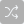 Page Break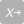 Page BreakMyself (1)My institution/organization (2)My publisher (3)Colleagues and collaborators (4)My funder (5)Other (13)Unsure (14)Before publication (1) After publication (2) Page BreakPage BreakPage BreakPage BreakPage BreakPage BreakPage BreakPage BreakPage BreakPage BreakPage BreakPage BreakPage BreakYes, I'm required to make data publicly available on or around date of publication (1)Yes, I'm required to make data  publicly available following an embargo period (2)No, I'm not required to make my data publicly available (3)I don't know (4)N/A (5)Funder (1) Institution (2) Publisher (3) Page BreakPage BreakPage BreakPage BreakPage BreakPage BreakPage Break